RAPORT DE MONITORIZARE A BIODIVERSITATIIdin perimetrul de exploatare “SIPOTE”comuna Deleni, judetul Constantain perioada Iulie-Septembrie 2023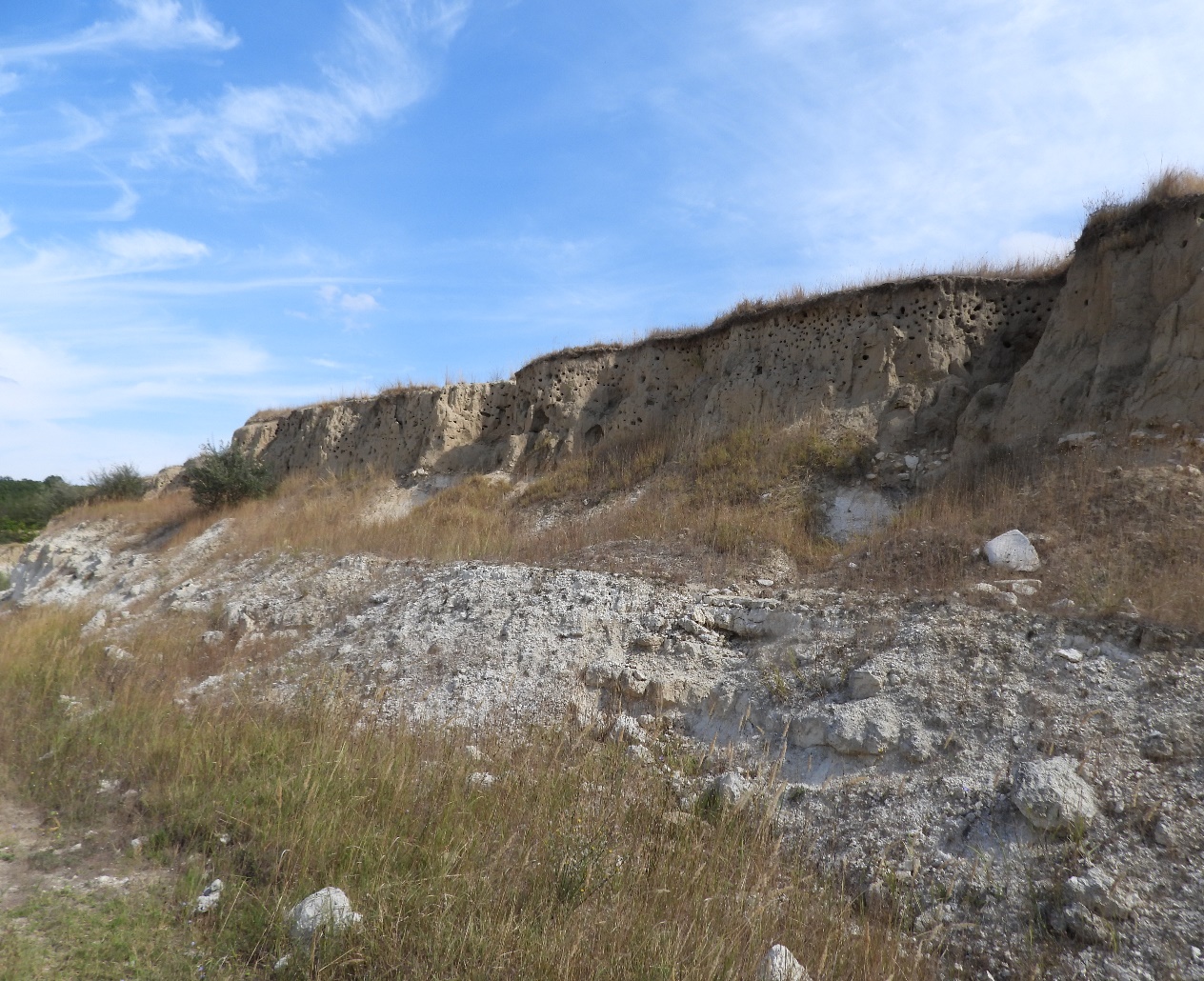 Beneficiar: Drumuri Judetene Constanta S.A.Intocmit: S.C. TOPO MINIERA S.R.L.CuprinsScop si obiective ....................................................................................................3Zona de studiu ......................................................................................................4Localizare .........................................................................................................4Monitorizarea biodiversității ...............................................................................5Vegetatie si flora ...................................................................................................7Fauna de nevertebrate ………………………………………………………...12Herpetofauna ......................................................................................................18Avifauna ..............................................................................................................18Mamifere .............................................................................................................24Concluzii ..............................................................................................................28I. Scop si obiectivePrezentul raport de monitorizare are drept scop analiza biodiversitatii locale in raport cu impactul potential al perimetrului de exploatare “SIPOTE” pe care il are asupra mediului inconjurator prin activitatile de exploatare, cu precădere asupra florei și faunei specifice siturilor ROSPA0053 Lacul Bugeac, ROSCI0340 Cuiugiuc si ROSCI0149 Pădurea Eseschioi - Lacul Bugeac.Prin termenul de monitorizare a mediului înţelegem un sistem de supraveghere, prognoză, avertizare şi intervenţie, care are în vedere evaluarea sistematica a dinamicii caracteristicilor calitative ale factorilor de mediu, în scopul cunoaşterii stării de calitate şi semnificatiei ecologice a acestora, evoluţiei şi implicaţiilor sociale ale schimbărilor produse, urmate de măsurile ce se impun. În principiu, activitatea de monitorizare presupune o supraveghere şi un control al unui mare număr de elemente, definitorii pentru starea de sănătate a întregului mediu înconjurător. Dar, de multe ori ne interesează numai dinamica spaţio-temporală a unui element sau doar a câtorva elemente din mediul natural.Problema fundamentală a monitoringului ecologic constă în preîntâmpinarea acţiunilor negative rezultate din activităţile umane. Pentru aceasta trebuie apreciat sensul în care reacţionează mediul înconjurător, evoluţia subsistemelor care îl compun, totul efectuându-se pe baza de analize detaliate, sistematice şi de lungă durată.Necesitatea existenţei monitoringului ecologic este legată de cunoaşterea evoluţiei calităţii şi cantităţii componentelor mediului; gruparea, selecţionarea şi corelarea informaţiilor obţinute pe diverse căi; obţinerea de informaţii comparabile la scară locală, regională şi globală; cunoaşterea şi evaluarea rapidă a situaţiei în cazuri accidentale care au impact asupra mediului; acumularea de cunoştinte pentru stabilirea si fundamentarea actiunilor de protectia mediului.Raportul a fost intocmit pe baza datelor colectate din iesirile in teren in zona supusa monitorizarii. Observatiile s-au efectuat in perioada Ianuarie-Martie 2023, atat pe teritoriul carierei, cat si in zonele invecinate acesteia, pentru o caracterizare cat mai precisa a diversitatii specifice care populeaza acest teritoriu, dar si modificarile suferite de mediu in urma activitatilor de exploatare din zona studiata.II. Zona de studiua)LocalizarePerimetrul de exploatare “Sipote” se suprapune partial cu aria protejata ROSI0071 Dumbrăveni - Valea Urluia - Lacul Vederoasa.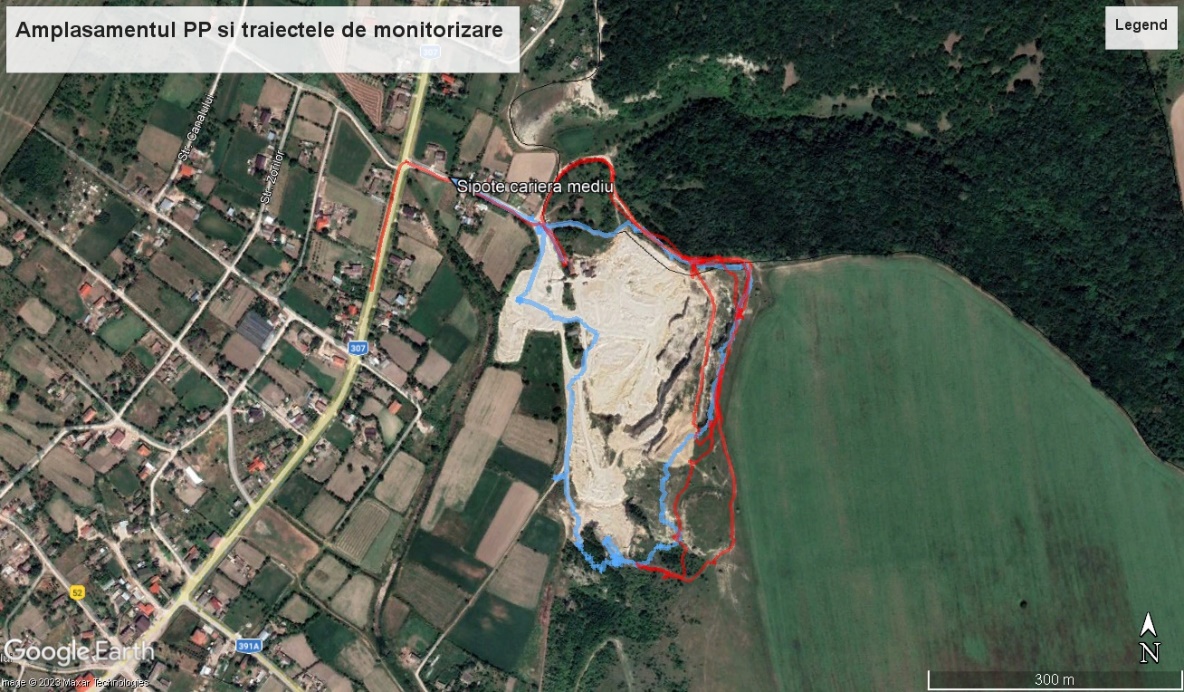 Figura 1 –Localizarea geografica a perimetrului de exploatare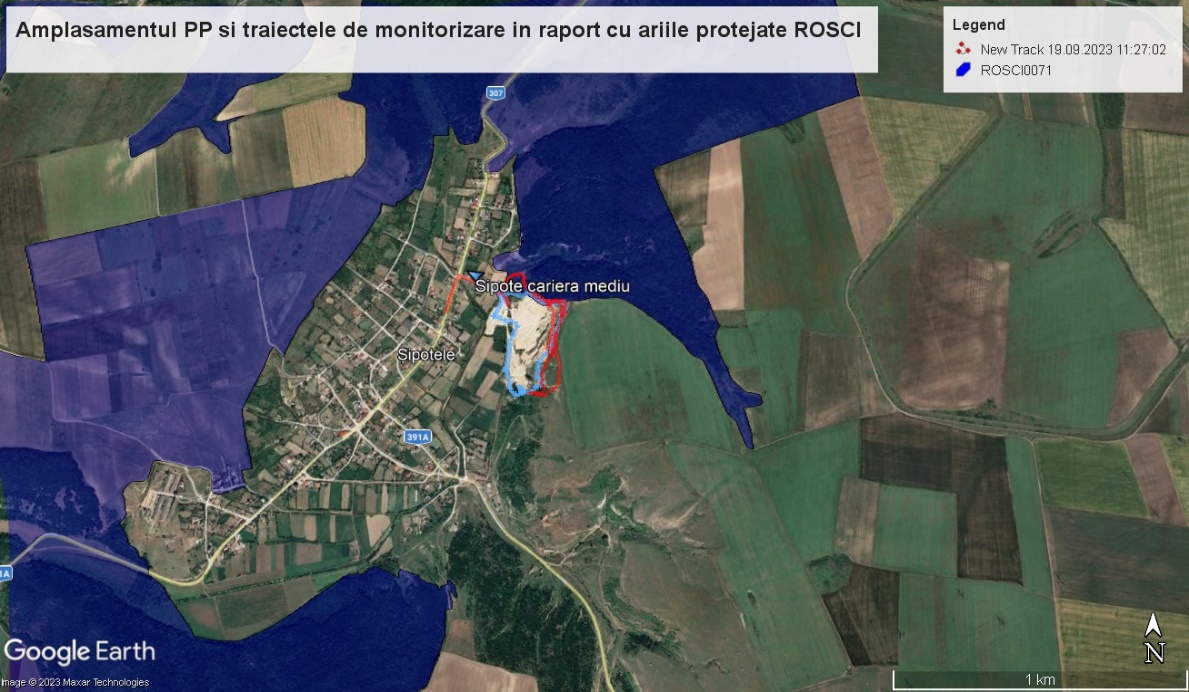 Figura 2 – Localizarea PP în raport cu Ariile Naturale Protejate de Interes ComunitarIII. Monitorizarea biodiversitățiiPerimetrul de exploatare “Sipote” se suprapune partial cu aria protejata ROSI0071 Dumbrăveni - Valea Urluia - Lacul Vederoasa. De asemenea, zona studiata face parte din regiunea biogeografica stepica.Monitorizarea biodiversitatii presupune inventarierea si studierea speciilor de flora si fauna identificate local in zona supusa studiului. Zona studiata este reprezentata de amplasamentul carierei si terenurile adiacente, ce constituie ecosisteme diferite, caracterizate de o flora si fauna specifica. Au fost folosite diferite metode specifice fiecarui grup-tinta astfel:1. Pentru vegetatie, flora si habitate:a) Metoda transectului liniarb) Metoda cautarii active	c) Metoda patratelor de 1/1 m22. Pentru speciile de nevertebrate:a) Metoda transectului liniarb) Metoda suprafeteic) Metoda punctului fix3. Herpetofauna:a) Transect vizual terestru diurn4. Avifauna:a) Metoda punctului fixb) Metoda punctului favorabil (Vantage Point)5. Mamifere:a) Metoda transectelorb) Metoda inventarierii semnelor de prezentac) Metoda inventarierii adaposturilorPrezentul studiu cu privire la monitorizarea biodiversitatii din perimetrul de exploatare “Sipote” s-a desfasurat in perioada Ianuarie-Martie 2023 si a constat in deplasari pe teren pentru inventarierea speciilor de flora si fauna prin metodele in vigoare, recomandate de specialisti. S-au folosit fise standard pentru fiecare grup – tinta identificat si s-au fotografiat speciile observate. In urma deplasarilor in teren au fost colectate date calitative, cu privire la prezenta/absenta speciilor. S-au efectuat deplasari lunare tinandu-se cont de perioada cea mai favorabila pentru fiecare grup – tinta. Raportat la perioada de observatii specifica.Tabelul 1 – Diagrama Grantt a deplasarilor pe teren pentru monitorizarea vegetatiei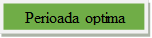 Pentru prezentul raport in vederea inventarierii florei si vegetatiei deplasarile in teren s-au focalizat pe perioada Iulie-Septembrie 2023Tabelul 2 – Graficul perioadelor de monitorizare in concordanta cu biologia si ecologia speciilor	Perioada optima                     Perioada nefavorabila	Perioada suboptima               Perioada studiataPentru o inventariere cat mai buna a datelor cu privire la distributia, frecventa si abundenta populatiilor de pasari, perioadele de monitorizate au fost alese in raport cu metodologia recomandata de catre specialisti. O deosebita importanta au avut iesirile realizate in timpul perioadei de migratie, deoarece a putut fi observata structura avifaunei ce ar putea folosi zona studiata in timpul pasajului, pentru a concluziona in ce masura sunt afectate de activitatea de exploata.    a)Vegetatie si floraVegetatia si flora identificata in zona studiata este reprezentata de 93 de specii de plante, ce se regasesc listate in tabelul atasat mai jos:Tabelul 3 – Specii de flora si vegetatie identificata la nivelul zonei studiateDin punct de vedere taxonomic, familia cu cei mai multi reprezentanti pentru zona analizata este familia Asteraceae, care numara 18 specii de plante. Aceasta este urmata de familiile  Poaceae cu 16 specii reprezentative. Familia Lamiaceae cuprinde 5 reprezentanti, familiile Amaranthaceae, Apiaceae, Boraginaceae, Rosaceae si Scrophulariaceae cuprind cate 4 reprezentanti. Cu cate 3 specii reprezentative sunt familiile Euphorbiaceae, Fabaceae, Papaveraceae, Ranunculaceae. Patru dintre familiile ramase sunt reprezentate de cate doua specii, iar restul de cate una. Figura nr. 3 Compozitia pe familii taxonomice a plantelor identificateAnaliza sozologica a vegetatiei identificata reprezinta asamblul informational referitor la categoriile de protectie si periclitare conform IUCN Red Lists, Ordonanta de Urgenta nr. 57/2007, si Directiva 92/43/CEE a Consiliului din 21 mai 1992 privind conservarea habitatelor naturale si a speciilor de fauna si flora salbatica. Astfel, conform IUCN Red Lists, 24 specii de plante regasite in teren sunt catalogate ca fiind Least Concern (LC) – Nepericlitat, o singura specie este catalogata ca fiind Near Threatened (NT). Restul speciilor identificate, 68, nu sunt evaluate. Fig. Nr. 4 – Analiza statutului de periclitare conform IUCN Red ListIn ceea ce priveste O.U.G. 57 din 2007, o singura specie este prezenta in Anexa II restul nefiind evaluate. In cadrul Directivei 92/ 43/ CEE, se gasesc 2 specii listate in Anexa II. 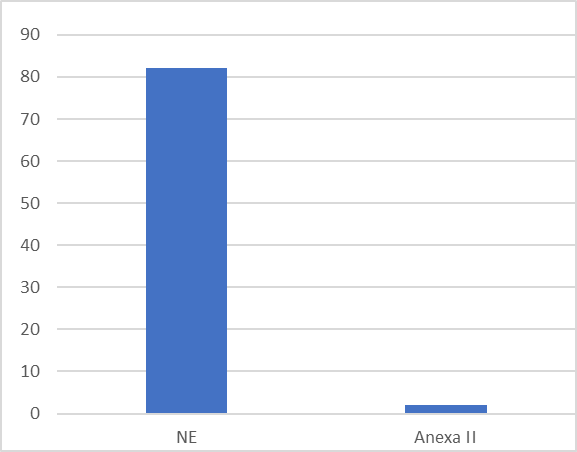 Fig. Nr.5 Analiza statutului de periclitare conform O.U.G. 57/2007Observatiile asupra acestor specii au fost efectuate in jurul carierei. Suprafata de vegetatie la nivelul careia au fost identificate speciile de plante mentionate anterior nu se afla sub impactul exploatarii, insa, vegetatia este puternic degradata ca urmare a suprapasunatului.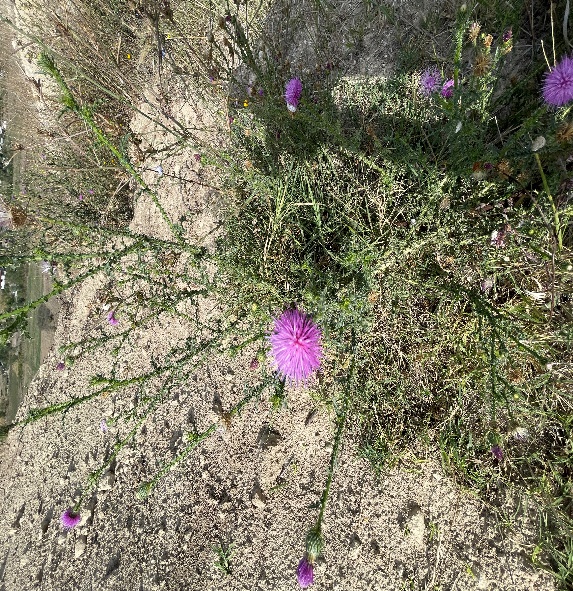 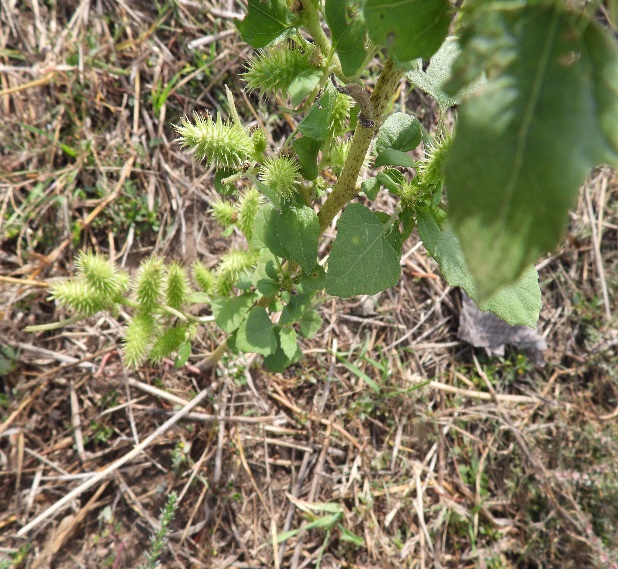                  Foto. nr. 1 Carduus acanthoides                  Foto. nr. 2 Xanthium strumarium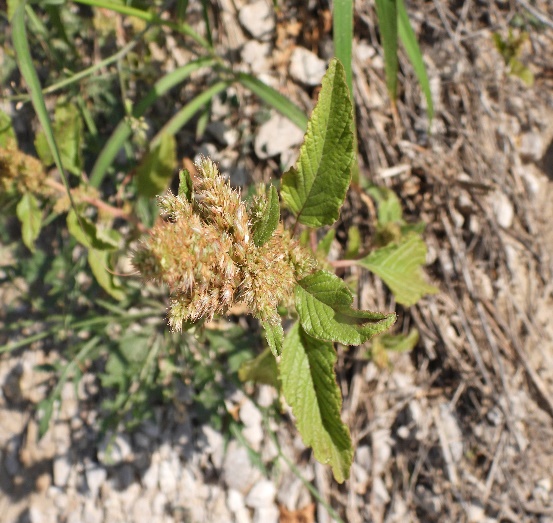 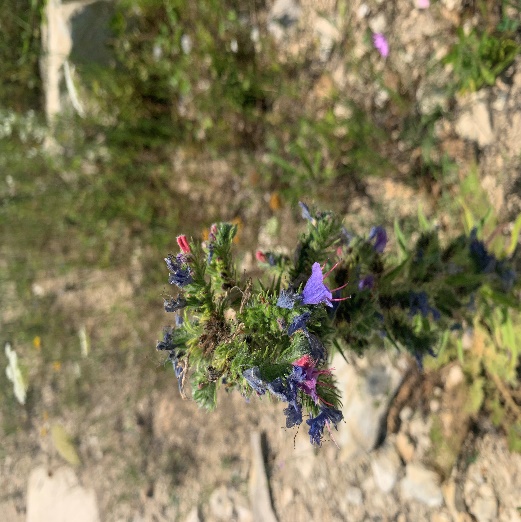                    Foto. nr. 3 Amaranthus retroflexus                Foto. nr. 4 Echium vulgare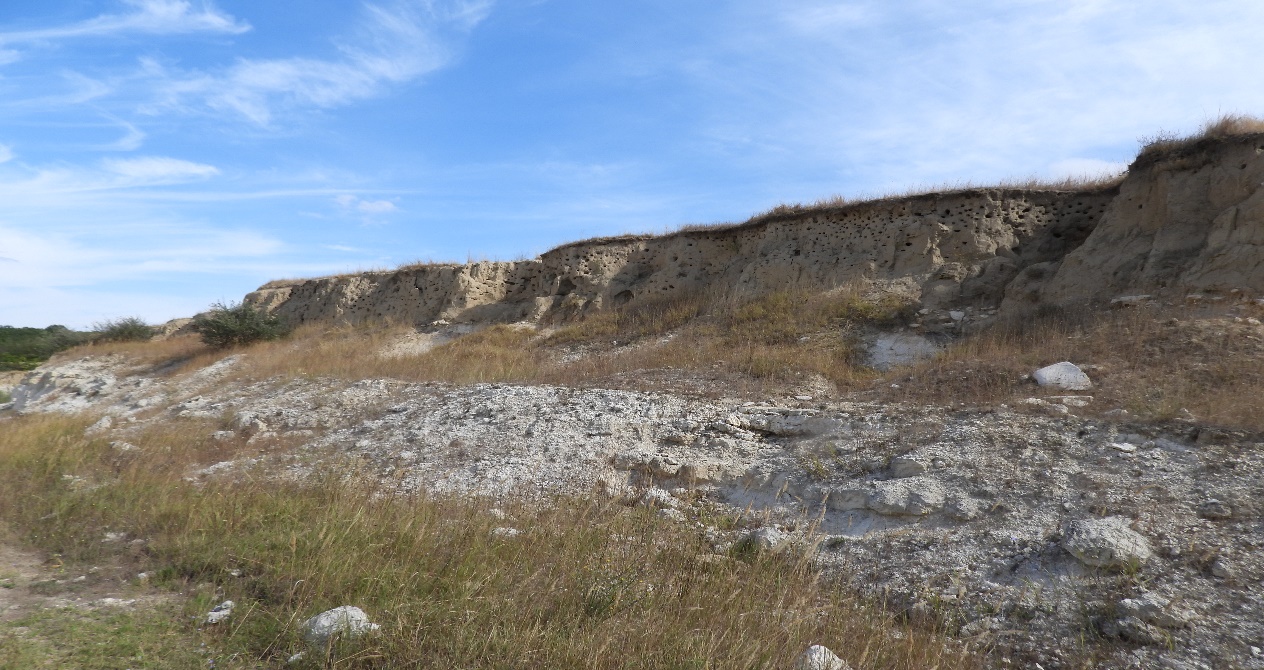 Foto. nr. 5 Aspect amplasamentb)Fauna de nevertebrateInsectele reprezinta cel mai important grup de nevertebrate intalnite in zona. Speciile de insecte identificate in zona de studiu apartin principalelor ordine de insecte terestre –Coleoptera (gandaci), Lepidoptera (fluturi), Diptera (muste si tantari), Hymenoptera (viespi, bondari, albine, furnici). In deplasarile de teren efectuate in zona supusa monitorizarii, nu au fost identificate multe specii de insecte incluse in OUG 57/2007 cu modificarile si completarile ulterioare sau/si in anexele Directivei 92/43/  Consiliul CEE. Himenopterele (viespi, albine, bondari, furnici) sunt atrase de speciile vegetale segetale ca si plantele din zonele de la marginea culturilor, intre care se remarca exemplare de bondari, toate prezente atat in habitatele din proximitatea carierei cat si in zonele antropizate din vecinatate acesteia. Avand in vedere tipul de habitat la care ne referim, coleopterele sunt reprezentate prin specii relativ putine. Ca urmare, gandacii sunt reprezentaţi în habitate ca cel analizat prin specii ca de exemplu – Carabus granulatus, Coccinella septempunctata.Lepidopterele (fluturii) identificate nu au reliefat prezenta unor specii rare, protejate. Au fost reprezentati de specii comune, caracteristice ecosistemelor ruderalizate.Diptera (muste, tantari). Dipterele sunt reprezentate de specii caracteristice zonelor antropizate. Mustele sunt cele mai comune in locuri antropizate toate legate de substante organice de origine menajera.Identificarea speciilor de nevertebrate s-a realizat in principal prin metoda capturarii si fotografierii speciilor prezente in zona de studiu.Tabelul 4 – Specii de nevertebrate identificateAu fost identificate 63 specii de nevertebrate, acestea fiind majoritatea din clasa Insecta. Din punct de vedere taxonomic, ordinul ce cuprinde cele mai multe specii dintre cele identificate este Lepidoptera, cu 16 specii, urmat de Coleoptera si Orthoptera cu 9 respectiv 7 specii reprezentative fiecare. Ordinele Hymenoptera si Stylommatophora sunt reprezentate de cate 5 specii fiecare. Si ordinele Araneae si Odonata au acelasi numar de reprezentanti in raport unul cu altul acesta fiind 3.Restul fiind slab reprezentate, fiecare ordin avand o specie identificata in teren in perioada studiata.Fig.  Nr. 5 Repartizarea nevertebratelor identificate pe ordineConform IUCN Red Lists speciile identificate se incadreaza majoritar in categoria celor neevaluate (NE) cu un numar de 37 specii. O alta parte mare din speciile de nevertebrate din teren se incadreaza in categoria Least Concern (LC) cu un numar de 26 specii. O singura specie observata se afla in categoria Data Deficient (DD).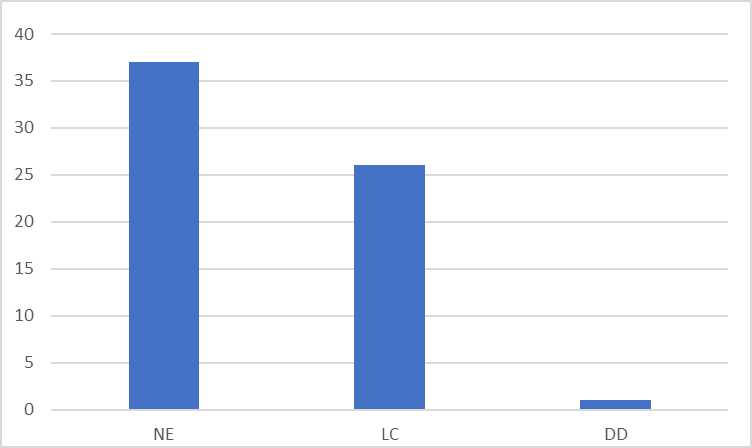 Fig. Nr. 6 Repartizarea nevertebratelor in functie de gradul de periclitare dupa IUCNReferitor la repartitia lor in functie de statutul de periclitare conform O.U.G. 57/2007, doua dintre speciile identificate in teren se gasesc in Anexa 4A si una in Anexa 5A. Restul de specii identificate nu sunt evaluate.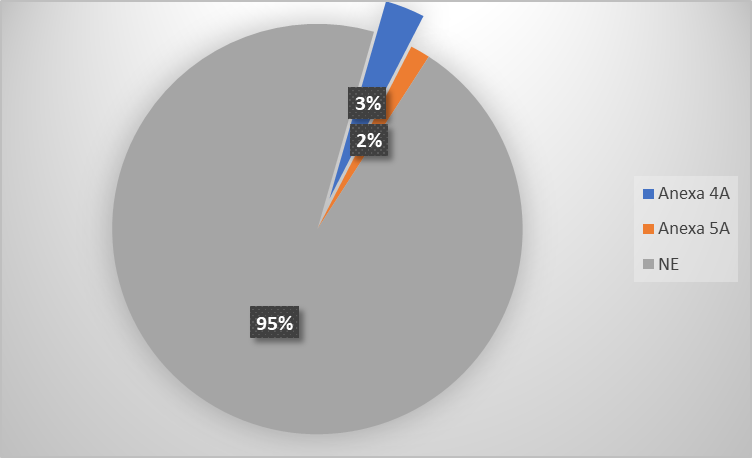 Fig. Nr. 7 Repartizarea nevertebratelor in functie de gradul de periclitare dupa O.U.G. 57/2007Dupa cum se poate observa si in figura 9, majoritate dintre speciile identificate se regasesc in categoria speciilor neevaluate. Doua dintre speciile ramase sunt plasate in Anexa IV si ultima in anexa V.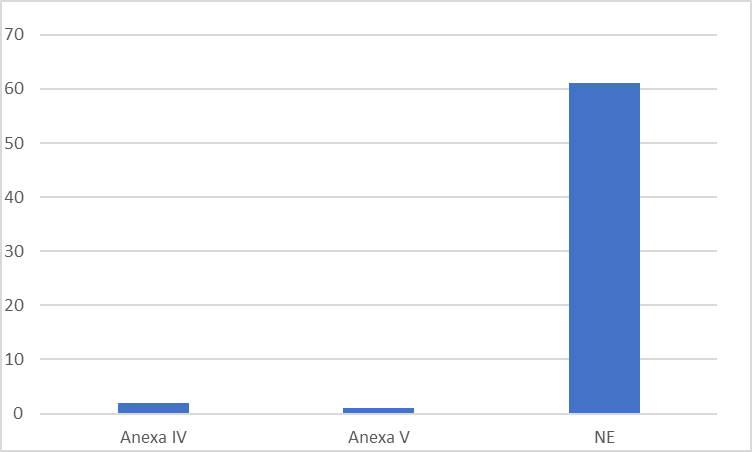 Fig. Nr. 8 Repartizarea nevertebratelor in functie de gradul de periclitare dupa Directiva 92/43/CEE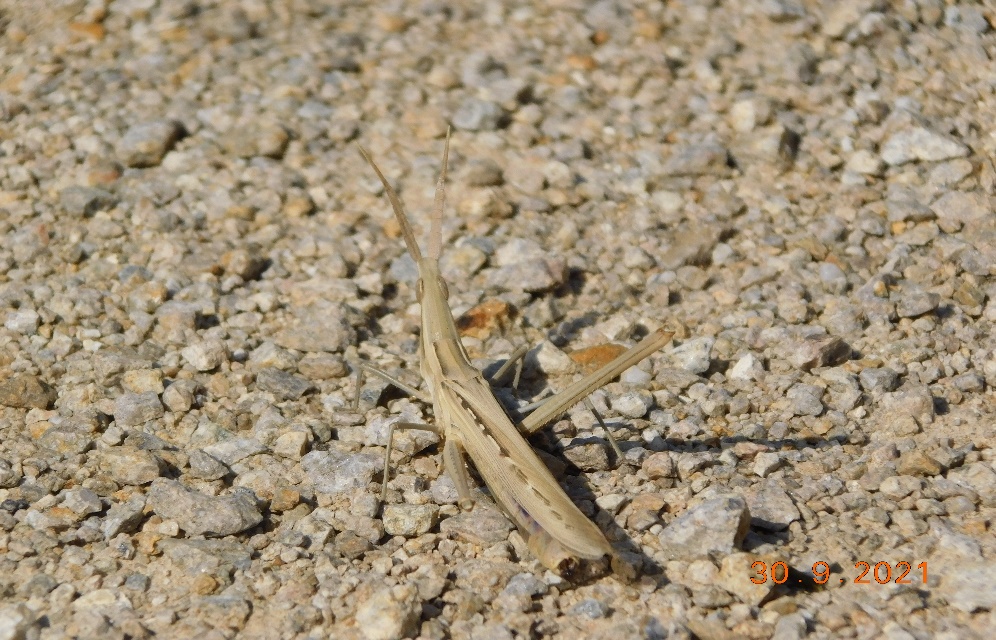 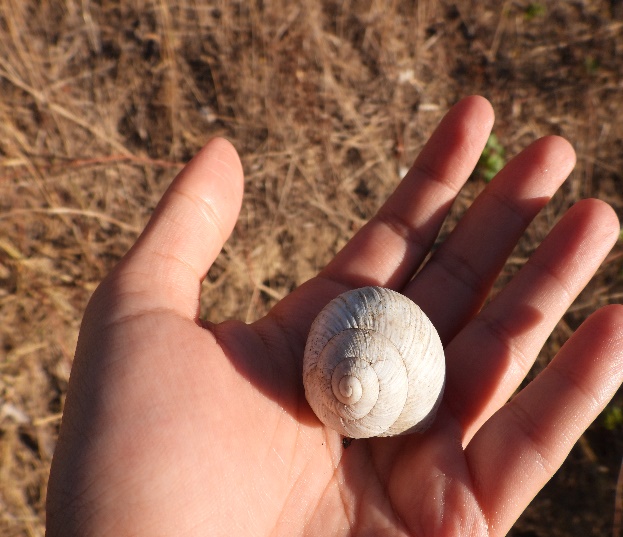               Foto. nr. 6 Acrida hungarica                                   Foto. nr. 7 Helix pomatia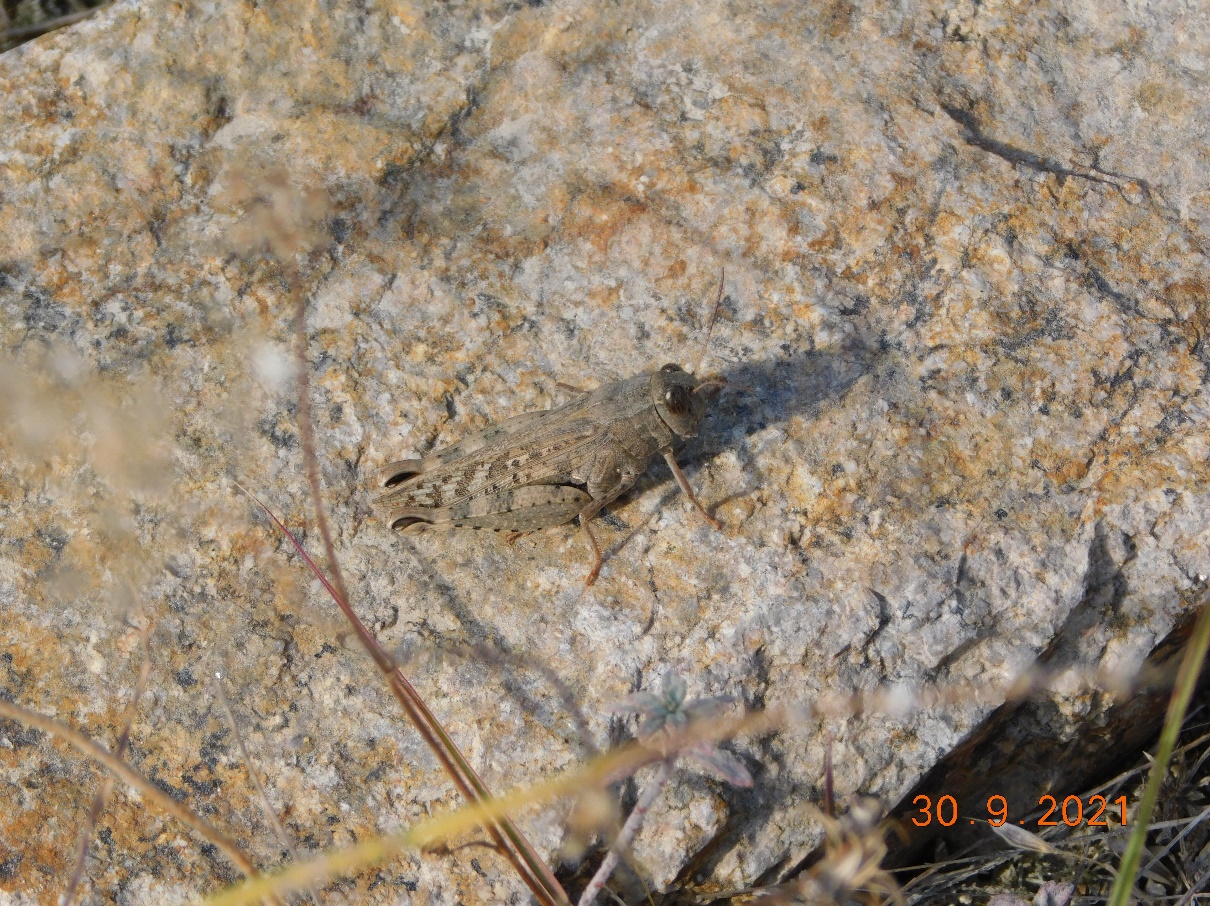 Foto. nr. 8 Locusta migratoriac)HerpetofaunaAu fost parcurse transecte liniare vizuale si auditive diurne in scopul identificarii speciilor de amfibieni si reptile ce populeaza zona studiata. Folosind aceasta metodologie au fost identificate 6 specii de reptile ce se gasesc listate in tabelul de mai jos:Tabelul 5 – Specii de herpetofauna identificate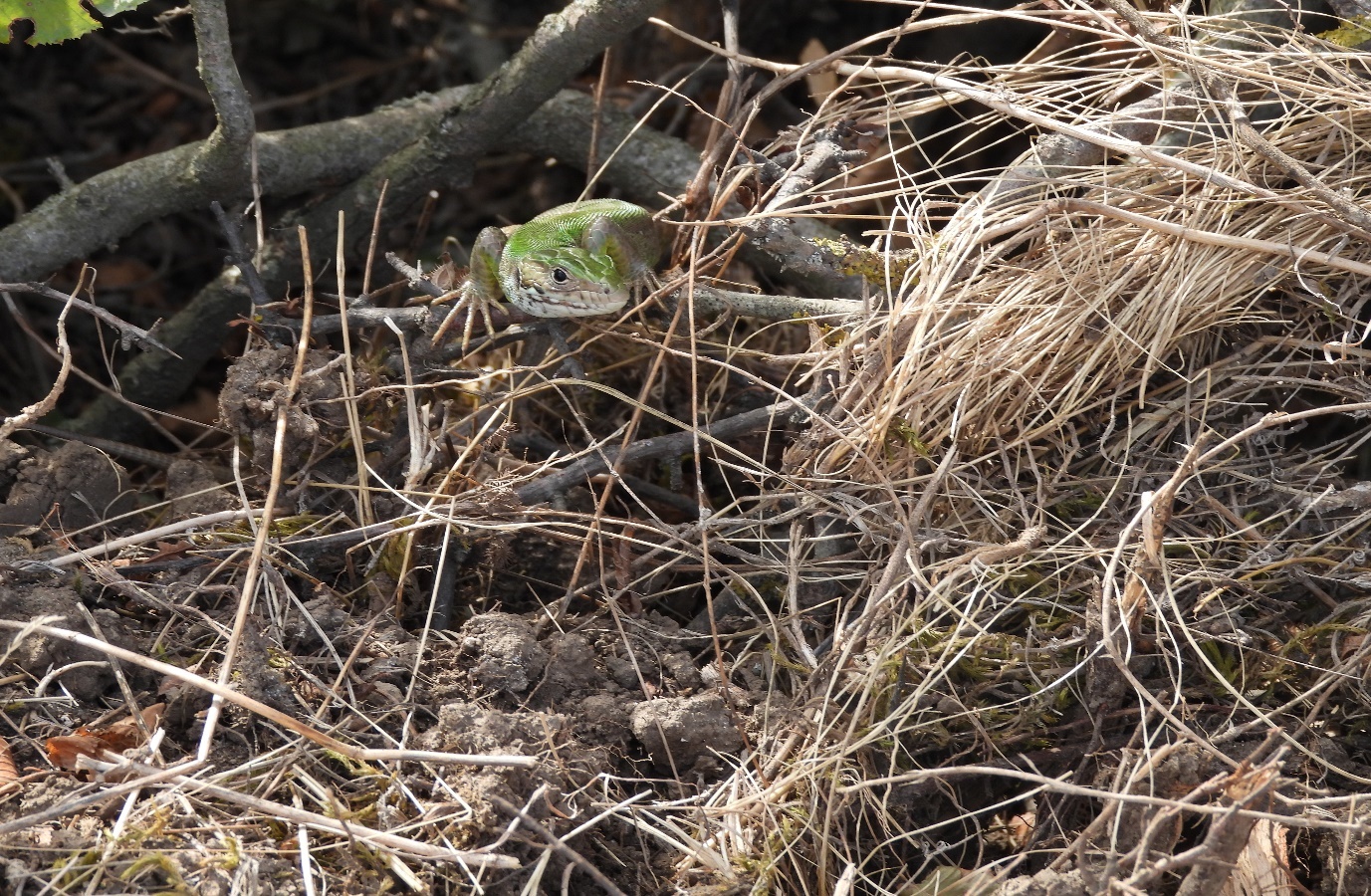 Foto. nr. 9 Lacerta viridisd)Avifauna Pentru observarea speciilor de pasari ce tranziteaza zpna perimetrului propus exploatarii, s-au folosit metoda punctului fix, a a traseelor liniare si a punctului favorabil. Speciile de pasari observate au fost fotografiate, apoi identificate pentru realizarea listei de specii. Astfel, au fost identificate 58 specii de pasari, ce constituie avifauna locala, si se regasesc enumerate in tabelul mai jos atasat:Tabelul 6 – Specii de pasari identificateIn zona studiata au fost identificate 58 de specii de pasari, ce apartin la 12 ordine taxonomice. Passeriformes este  ordinul cel mai bine reprezentat, numarand  29 de specii de pasari, urmat de ordinul Accipitriformes cu doar 9 specii reprezentative. Celelalte ordine sunt slab reprezentate astfel, ordinul Columbiformes numara 4 specii, ordinele Falconiformes si Galliformes numara 3 specii, 3 dintre ordine numara cate 2 reprezentanti, iar 4 sunt reprezentate de cate o singura specie fiecare. \Figura 9 – Analiza taxonomica a speciilor de pasari identificateDin punct de vedere fenologic, cele mai multe pasari identificate aici fac parte din categoria oaspeti de vara (30). Categoria pasarilot sedentare reprezinta o buna parte din totalul speciilor identificate (21), si pot fi observate in orice anotimp al anului pe teritoriul tarii noastre. Speciile partial migratoare detin un procentaj mai mic, prezentand doar 7  din totalul avifaunei observate.
Figura 10 - Analiza avifenologica speciilor identificateDintre speciile identificate in teren, 51 dintre acestea sunt regasite in categoria LC a IUCN Red List, 4 sunt enumerate in categoria NE si 3 sunt enumerate in categoria VU. Figura 11 – Analiza statutului de protectie conform IUCNDintre speciile identificate in teren, 15 dintre acestea sunt regasite in Anexa 3 a Ordonantei de Urgenta nr. 57/2007, 11 sunt enumerate in Anexa 4B, 11 sunt enumerata in Anexa 5C, cate o singura specie in Anexa 5B, Anexa 5D si Anex 5E. Un total de 18 de specii dintre cele identificate nu prezinta statut de protectie, nefiind regasite in acest document normativ ce are dreptt scop protectia si conservarea biodivestitatii.Figura 12 – Analiza statutului de protectie conform O.U.G. 57/2007Dintre speciile identificate in teren, 15 dintre acestea sunt regasite in Anexa I a Directivei 2009/147/CEE, 13 sunt enumerate in Anexa II, si una singura in Anexa III. Un total de 30 specii dintre cele identificate nu prezinta statut de protectie, nefiind regasite in acest document normativ ce are dreptt scop protectia si conservarea biodivestitatii.Figura 13 – Analiza statutului de protectie conform Directivei 2009/147/CEE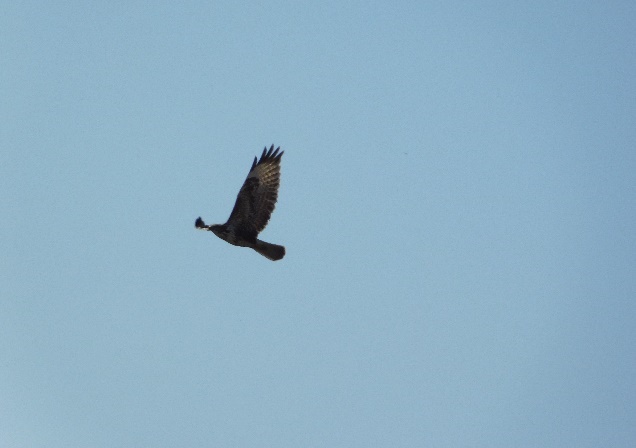 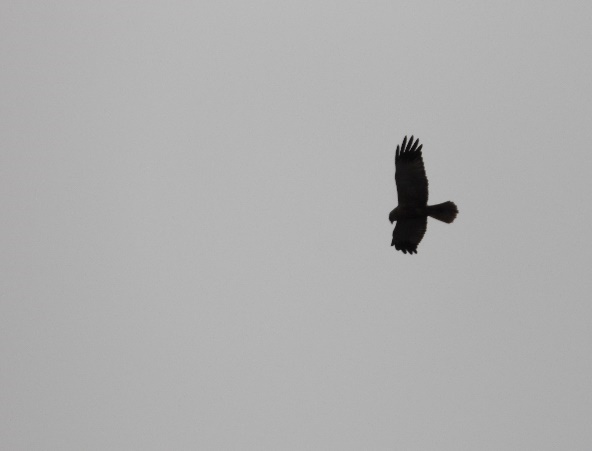                          Foto. nr. 9 Buteo buteo                                   Foto. nr. 10 Buteo rufinus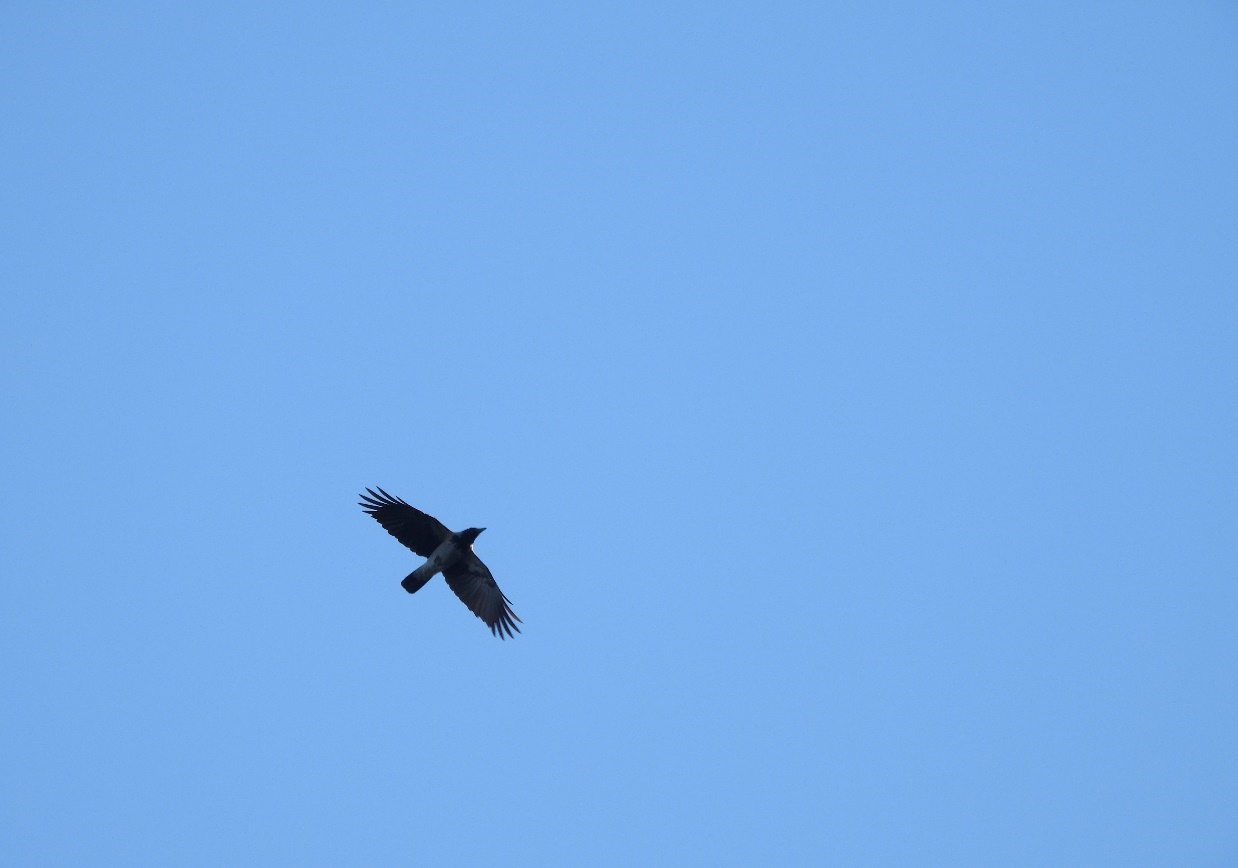 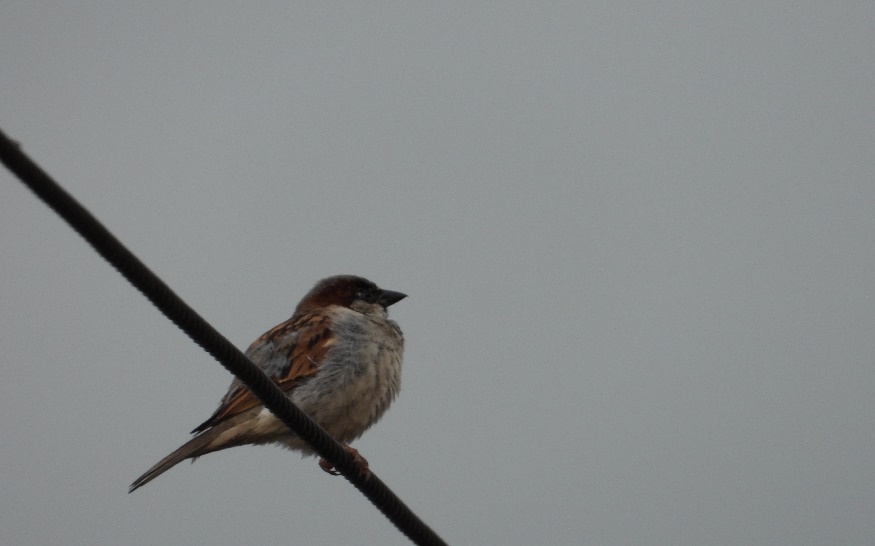               Foto. nr. 11 Corvus cornix                                 Foto. nr. 12 Passer domesticuse)MamifereEvaluarea prezentei mamiferelor in zona supusa studiului s-a realizat prin metoda inventarierii semnelor de prezenta, care consta in urme, vizuini, marcaje, musuroaie de pamant (in cazul speciilor subterane, ex. T. europaea). Precizam ca au fost identificate specii si in mod direct, prin indivizi observati. Tabelul 7– Speciile de mamifere identificateIn zona studiata au fost identificate 17 de specii de mamifere, ce apartin la 7 ordine taxonomice. Carnivora este  ordinul cel mai bine reprezentat, numarand  6 specii de mamifere, urmat fiind de rodentia care prezinta pe teren 5 specii de animale. Celelalte ordine sunt mai slab reprezentate ordinul Artiodactyla numarand 2 specii impreuna cu ordinul Eulipotyphla. De o singura specie sunt reprezentate ordinele Lagomorpha si Saricomorpha.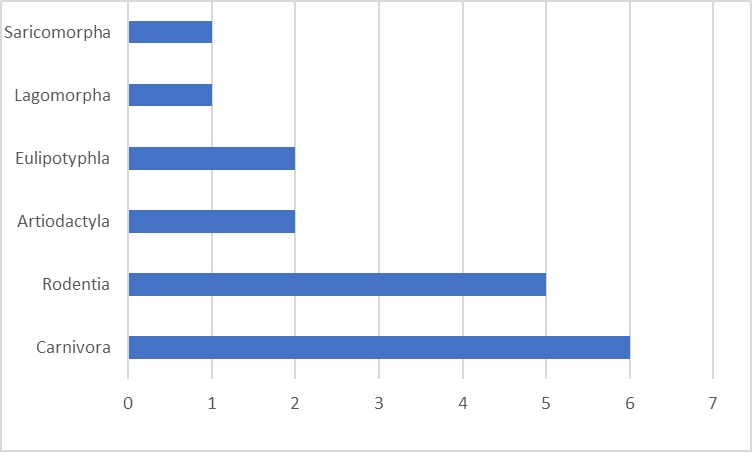 Figura 14 – Repartizarea speciilor pe ordineMajoritatea speciilor de mamifere identificate au statut de preocupare minima in listele rosii IUCN. Doar una dintre ele fiind periclitata. Tot cate o specie incadrandu se afla in categoriile “Neevaluata” si “Aproape Periclitata”. Figura 15 – Repartizarea speciilor dupa statutul de periclitare conform IUCNIn O.U.G. 57/2007 sunt precizate 7 specii de mamifere ca apartinand de Anexa 5B, 3 ce apartin in acelasi timp de anexele 3 si 4A si doar o specie de anexa 4B. Restul de 6 specii identificate in teren nu sunt evaluate.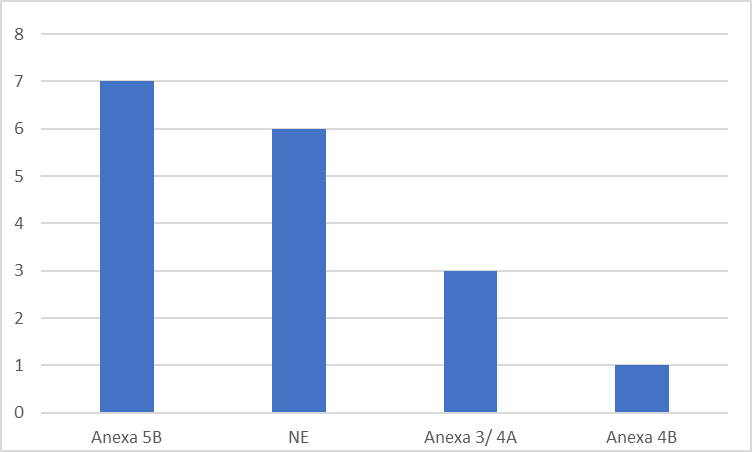 Figura 16 – Analiza statutului de protectie conform OUG 57/2007Dintre speciile identificate in teren, 2 dintre acestea sunt regasite in anexele II si IV a Directivei 92/43/CEE, o specie este precizata in Anexa V, una doar in Anexa II iar restul de specii nu sunt evaluate. 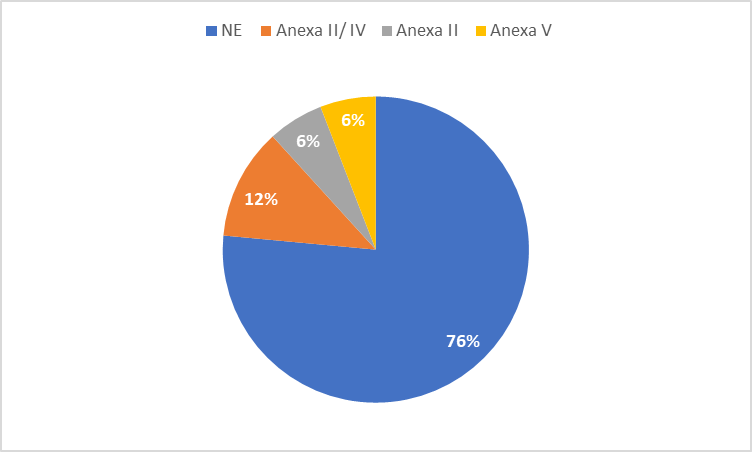 Figura 17 – Analiza statutului de protectie conform Directivei 92/43/CEE
Foto. nr. 13 Musuroi Talpa europaea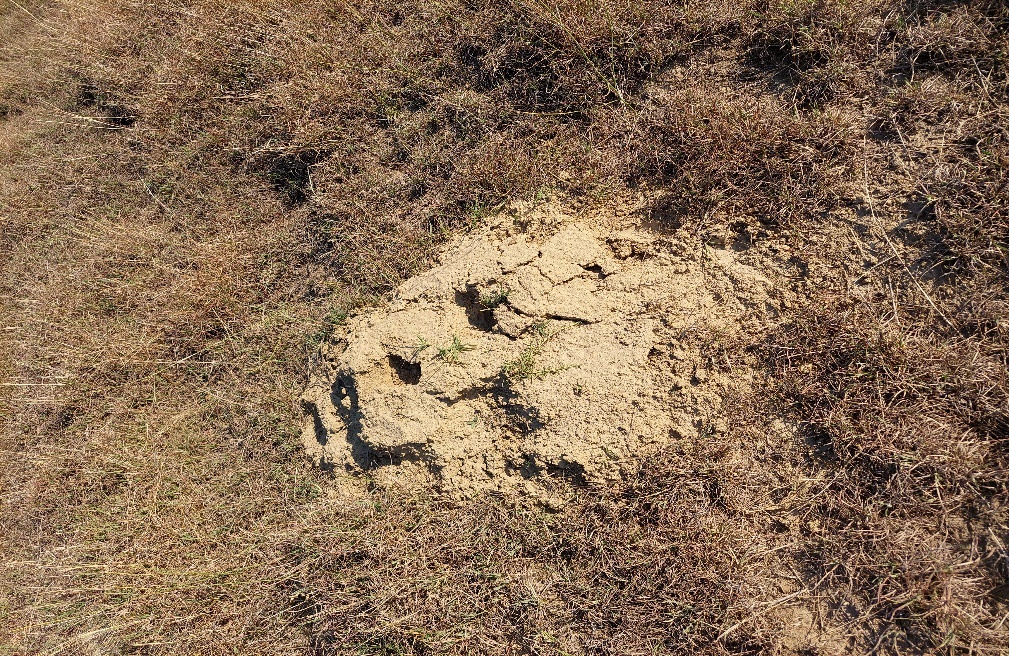 VI. ConcluziiRaportandu-ne la studiul anterior, diversitatea specifica si structura florei si faunei locale nu a suferit declinuri populationale, acest lucru se constata prin prezenta unui numar mare de specii care folosesc zona studiata pentru hranire, odihna si reproducere. Analiza si aspectele prezentate anterior denota faptul ca impactul activitatilor desfasurate in perimetrul de exploatare “Sipote” asupra biodiversitatii este nesemnificativ.Zona studiata serveste in special ca teritoriu de hranire pentru speciile avifaunistice; s-a constata ca rapitoarele de zi tranziteaza frecvent perimetrul in cautare de hrana. Concluzionam ca activitatea extractiva nu duce la fragmentarea teritoriului de hranire.Speciile identificate in timpul migratiei de primavara nu au prezentat modificari etologice in timpul activitatii de exploatare, pasarile nu prezinta modificari comportamentale precum schimbarea directiei de zbor sau a inaltimii in zbor, sunete de alerta, opriri din migratie. Efectivele surprinse in perioada migratiilor sau in pasaj si-au continuat zborul, nefiind influentate de impactul carierei.Plasticitatea comportamentală a speciilor de păsări identificate asigura orientarea acestora către zonele cu o abundenţă de hrană ridicată, care să satisfacă nevoile lor atât pentru întreţinere cât şi pentru reproducere. Vegetatia identificata nu prezinta elemente de interes comunitar in zona amplasamentului perimetrului de exploatare. Herpetofauna identificata apartine ordinelor Squamata cu cate 2 reprezentanti, si Anura cu cate 4 reprezentanti. Speciile de mamifere au fost observate prin metoda inventarierii semnelor de prezenta, care consta in urme, vizuini, marcaje, musuroaie de pamant (in cazul speciilor subterane, ex. T. europaea). Precizam ca au fost identificate specii si in mod direct, prin indivizi observati. Speciile de mamifere identificate au, majoritar, statut de preocupare minima in IUCN Red Lists. In O.U.G. 57/2007 sunt precizate 7 specii de mamifere ca apartinand de Anexa 5B, 3 ce apartin in acelasi timp de anexele 3 si 4A si doar o specie de anexa 4B. Restul de 6 specii identificate in teren nu sunt evaluate.Dintre speciile de mamifere identificate in teren, 2 dintre acestea sunt regasite in anexele II si IV a Directivei 92/43/CEE, o specie este precizata in Anexa V, una doar in Anexa II iar restul de specii nu sunt evaluate. Ca si concluzie finala, diversitatea floristica si faunistica ce se regaseste in zona supusa studiului de monitorizare nu a suferit un declin al populatiilor, prezentand efective stabile. De semenea, mentionam ca frecventa si abundenta speciilor inregistrate la nivel local nu influenteaza frecventa si abundenta speciilor la nivelul siturilor Natura 2000. Grup taxonomic / SezonHiemalHiemalPrevernalPrevernalVernalVernalEstivalEstivalSerotinalSerotinalSerotinalAutumnalAutumnalHiemalHiemalGrup taxonomic / SezonIIIIIIIVVVI VI VII VIIVIIIIX IXXXIXIIHabitate-planteGrupul taxonomic majorIan.Feb.Mar.Apr.MaiIun.Iul.Aug.Sept.Oct.Nov.Dec.NevertebrateAmfibieniReptilePasari cuibaritoarePasari sedentarePasari in pasajPasari care ierneazaMamifereSpeciaFamiliaIUCN Red ListsO.U.G. 57/2007Directiva 92/43/CEEArtemisia campestrisAsteraceaeLCNEAnexa IICrepis tectorumAsteraceaeNENEAnexa IIJuniperus communisCupressaceaeLCAnexa IINEDaucus carotaApiaceaeLCNENEAngelica sylvestrisApiaceaeLCNENECichorium intybusAsteraceaeLCNENECichorium intybusAsteraceaeLCNENEStellaria mediaCaryophyllaceaeLCNENETrifolium pratenseFabaceaeLCNENEAstragalus onobrychisFabaceaeLCNENENymphoides peltataMenyanthaceaeLCNENEPapaver rhoeasPapaveraceaeLCNENEGlaucium corniculatumPapaveraceaeLCNENEAgropyron cristatumPoaceaeLCNENEHordeum murinumPoaceaeLCNENEPhragmites australisPoaceaeLCNENEPolygonum avicularePolygonaceaeLCNENERubus caesiusRosaceaeLCNENESalvinia natansSalviniaceaeLCNENEVerbascum phlomoidesScrophulariaceaeLCNENETamarix ramosissimaTamaricaceaeLCNENEUrtica dioicaUrticaceaeLCNENEViola arvensisViolaceaeLCNENEVitis viniferaVitaceaeLCNENETribulus terrestrisZygophyllaceaeLCNENEAmaranthus albusAmaranthaceaeNENENEAmaranthus retroflexusAmaranthaceaeNENENEChenopodium albumAmaranthaceaeNENENEChenopodium vulvariaAmaranthaceaeNENENEEryngium campestreApiaceaeNENENEFalcaria vulgarisApiaceaeNENENEBombycilaena erectaAsteraceaeNENENEAchillea setaceaAsteraceaeNENENECarduus nutansAsteraceaeNENENEXeranthemum annuumAsteraceaeNENENECarduus acanthoidesAsteraceaeNENENEErigeron canadensisAsteraceaeNENENECentaurea solstitialisAsteraceaeNENENECarthamus lanatusAsteraceaeNENENEEchinops ritro ssp. ruthenicusAsteraceaeNENENEPicris hieracioidesAsteraceaeNENENESonchus asperAsteraceaeNENENEChondrilla junceaAsteraceaeNENENEXanthium spinosumAsteraceaeNENENEXanthium strumariumAsteraceaeNENENEMyosotis arvensisBoraginaceaeNENENEHeliotropium europaeumBoraginaceaeNENENEEchium italicumBoraginaceaeNENENEEchium vulgareBoraginaceaeNENENEBerteroa incanaBrassicaceaeNENENEScabiosa ochroleucaCaprifoliaceaeNENENECephalaria transylvanicaCaprifoliaceaeNENENEScleranthus annuusCaryophyllaceaeNENENEEuphorbia glareosaEuphorbiaceaeNENENEEuphorbia agrariaEuphorbiaceaeNENENEEuphorbia nicaeensisEuphorbiaceaeNENENETrifolium campestreFabaceaeNENENEErodium cicutariumGeraniaceaeNENENEGeranium pusillumGeraniaceaeNENENEAjuga chamaeptysLamiaceaeNENENESalvia nemorosaLamiaceaeNENENEMarrubium peregrinumLamiaceaeNENENETeucrium polium ssp. capitatumLamiaceaeNENENELinum austriacumLinaceaeNENENEAdonis flammeaPapaveraceaeNENENELinaria genistifoliaPlantaginaceaeNENENEPoa bulbosaPoaceaeNENENEFestuca valesiacaPoaceaeNENENESclerochloa duraPoaceaeNENENEKoeleria macranthaPoaceaeNENENECalamagrostis epigejosPoaceaeNENENEDactylis glomerataPoaceaeNENENEElymus repensPoaceaeNENENEFestuca pseudovinaPoaceaeNENENECynodon dactylonPoaceaeNENENESorghum halepensePoaceaeNENENESetaria viridisPoaceaeNENENEStippa capillataPoaceaeNENENEEragrostis minorPoaceaeNENENELysimachia arvensis (Anagalis arvensis)PrimulaceaeNENENENigella arvensisRanunculaceaeNENENEConsolida regalisRanunculaceaeNENENEClematis vitalbaRanunculaceaeNENENEAgrimonia proceraRosaceaeNENENERosa dumalisRosaceaeNENENEPotentilla argenteaRosaceaeNENENEGalium glaucumRubiaceaeNENENEGalium humifusumRubiaceaeNENENEVerbascum nigrumScrophulariaceaeNENENEVerbascum densiflorumScrophulariaceaeNENENELinaria vulgarisScrophulariaceaeNENENELycium barbarumSolanaceaeNENENEMarrubium vulgareLamiaceaeNTNENESpeciaOrdinulIUCN Red ListsO.U.G. 57/2007Directiva 92/43/CEEPrezenta in FS al ROSCI0215Acrida ungaricaOrthopteraNENENE NUAglais ioLepidopteraLCNENENUAiolopus thalassinusOrthopteraLCNENENUAmphimallon majaleColeopteraNENENENUAmphimallon solstitialeColeopteraNENENENUAnisoplia agricolaColeopteraNENENENUAnthocharis cardaminesLepidopteraLCNENENUAnthophora hispanicaApidaeDDNENENUApis meliferaHymenopteraNE NENENUAricia agestisLepidopteraLCNENENUAutographa gammaLepidopteraNENENENUBombylius majorDipteraNENENENUBombylius sp.DipteraNENENENUBrintesia circeLepidopteraLCNENENUCalliptamus italicusOrthopteraLCNENENUCalopteryx virgoOdonataLCNENENUCamponotus vagusHymenopteraNENENENUCarabus cancellatusColeopteraNENENENUCarabus granulatusColeopteraNENENENUCarabus violaceusColeopteraNENENENUCaucasotachea vindobonensisStylommatophoraLCNENENUCepaea hortensisStylommatophoraLCNENENUCernuella neglectaStylommatophoraLCNENENUChorthippus albamarginatusOrthopteraNENENENUCoccinella septempunctataColeopteraNENENENUCoemonympha pamphilusLepidopteraNENENENUColias croceusLepidopteraNENE NENU Culex pipiensDipteraNENENENUDecticus verucivorusOrthopteraNENENENUEuchorthippus declivusOrthopteraLCNENENUGryllus campestreOrthopteraLCAnexa 4AAnexa IVNUHarpalus affinisColeopteraNENENENUHelix lucorumStylommatophoraNENENENUHelix pomatiaStylommatophoraLCAnexa 5AAnexa VNUHippodamia tredecimpunctataColeopteraNENENENUHyles euphorbiaeLepidopteraNENE NENULarinioides cornutusAraneaeNENENENULocusta migratoriaOrthopteraLCAnexa 4AAnexa IVNULycaena thersamonLepidopteraLCNENENUMacroglossum stellatarumLepidopteraNENENENUMantis religiosaMantodeaLCNENENUMelitaea phoebeLepidopteraLCNENENUMeloe proscarabeusColeopteraNENENENUMusca domesticaDipteraNENENENUNicrophorus vespilloColeopteraNENENENU Oedaleus decorusOrthopteraLCNENENUOrthetrum brunneumOdonataLCNENENUPieris brassicaeLepidopteraLCNENENUPieris napiLepidopteraLC NENENUPisaura mirabilisAraneaeNENENENUPlatycnemis pennipesOdonataLCNENENUPolydesmus angustusPolydesmidaNENENENUPolyommatus icarusLepidopteraLC NENE NUPontia endusaLepidopteraNENENENUPyrrhocoris apterusHemipteraNENENENUSarcophaga carnariaDipteraNENENENUScolia hirtaHymenopteraNENENENUTabanus bovinusDipteraNENENENUTropinota hirtaColeopteraNENENENUVanessa carduiLepidopteraLCNENENUVespula germanicaHymenopteraNENENENUVolucella zonariaDipteraLCNENENUXylocopa violaceaHymenopteraLCNENENUSpeciaOrdinulOrdinulIUCN Red ListsO.U.G. 57/2007Directiva 92/43/CEEPodarcis tauricusPodarcis tauricusSquamataLCAnexa 4AAnexa IVLacerta viridisLacerta viridisSquamataLCAnexa 4AAnexa IVPelophylax ridibundusPelophylax ridibundusAnuraLCNENEPelophylax esculentus kl.Pelophylax esculentus kl.AnuraNENENEBufotes viridisBufotes viridisAnuraLCNENEBombina bombinaBombina bombinaAnuraLCAnexa 3Anexa II/ IVSpeciaOrdinFenologieIUCN Red ListsO.U.G. 57/2007Directiva 2009/147/CEEAccipiter brevipesAccipitriformesOVLCAnexa 3Anexa IAccipiter gentilisAccipitriformesSLCNENEAcrocephalus arundinaceusPasseriformesOVLCNENEAcrocephalus stentoreusPasseriformesOVLCNENEAlauda arvensisPasseriformesPMLCAnexa 5BAnexa IIAthene noctuaStrigiformesSLCAnexa 4BNEButeo buteoAccipitriformesSLCNENEButeo rufinusAccipitriformesPMLCAnexa 3Anexa ICalandrella brachydactylaPasseriformesOVLCAnexa 3Anexa ICarduelis carduelisPasseriformesSLCAnexa 4BNECarduelis carduelis PasseriformesSLCNENECiconia ciconiaCiconiiformesOVLCAnexa 3Anexa ICircateus gallicusAccipitriformesOVNENENECircus aeruginosusAccipitriformesPMLCAnexa 3Anexa ICircus pygargusAccipitriformesOVLCAnexa 3 Anexa IClanga pomarinaAccipitriformesOVLCNENEColoeus monedulaPasseriformesSNENENEColumba livia domesticaColumbiformesSNENENEColumba palumbusColumbiformesOVLCAnexa 5CAnexa IICoracias garrulus CoraciiformesOVLCAnexa 3Anexa ICorvus cornix PasseriformesSNEAnexa 5CNECorvus frugilegusPasseriformesSVUAnexa 5CAnexa IICorvus monedulaPasseriformesSLCAnexa 5CAnexa IICoturnix coturnixGalliformesOVLCAnexa 5CAnexa IICuculus canorusCuculiformesOVLC NENEDelichon urbicumPasseriformesOVLCNENEDendrocopos majorPiciformesSLCNENEDendrocopos syriacusPiciformesSLCAnexa 3 Anexa IEmberiza calandraPasseriformesPMLCAnexa 4BNEEmberiza hortulanaPasseriformesPMLCAnexa 3Anexa IErithacus rubecula PasseriformesOVLCAnexa 4BNEFalco subbuteoFalconiformesOVLCAnexa 4BNEFalco tinnunculusFalconiformesSLCAnexa 4BNEFalco vespertinusFalconiformesOVVUAnexa 3 Anexa IFicedula parvaPasseriformesOVLCAnexa 3 Anexa IFulica atraGruiformesSLCAnexa 5EAnexa II/ IIIGalerida cristataPasseriformesSLCNENEGallinula chloropusGruiformesOVLCAnexa 5CAnexa IIHieraaetus pennatusAccipitriformesOVLCAnexa 3 Anexa IHirundo rusticaPasseriformesOVLCNENELullula arboreaPasseriformesOVLCAnexa 3 Anexa IMelanocorypha calandraPasseriformesSLCAnexa 3 Anexa IMerops apiasterCoraciiformesOVLCAnexa 4BNEMotacilla albaPasseriformesPMLCAnexa 4BNEMotacilla flavaPasseriformesOVLCAnexa 4BNEOenanthe oenanthe PasseriformesOVLCNENEOenanthe pleschankaPasseriformesOVLCAnexa 3 Anexa IPasser domesticus PasseriformesSLCNENEPasser hispaniolensis PasseriformesOVLCAnexa 4BNEPerdix perdixGalliformesSLCAnexa 5CAnexa IIPhasianus colchicusGalliformesSLCAnexa 5DAnexa IIPica pica PasseriformesSLCAnexa 5CAnexa IIRiparia ripariaPasseriformesOVLCNENESaxicola torquatusPasseriformesOVLCNENEStreptopelia decaoctoColumbiformesSLCAnexa 5CAnexa IIStreptopelia turturColumbiformesOVVUAnexa 5CAnexa IISturnus vulgarisPasseriformesPMLCAnexa 5CAnexa IIUpupa epopsBucerotiformesOVLCAnexa 4BNESpeciaOrdinulIUCN Red ListsO.U.G. 57/2007Directiva 92/43/CEECastor fiberRodentia LCAnexa 3/ 4AAnexa IISpermophilus citellusRodentiaENAnexa 3/ 4AAnexa II/ IVLutra lutraCarnivoraNTAnexa 3/ 4AAnexa II/ IVCanis aureusCarnivoraLCAnexa 4BAnexa VCapreolus capreolusArtiodactylaLCAnexa 5BNESus scrofaArtiodactylaLCAnexa 5BNEMeles melesCarnivoraLCAnexa 5BNEVulpes vulpesCarnivoraLCAnexa 5BNEMartes foinaCarnivora LCAnexa 5BNELepus europaeusLagomorphaLCAnexa 5BNESciurus vulgarisRodentiaLCAnexa 5BNEErinaceus roumanicusEulipotyphlaLCNENENeomys fodiensEulipotyphlaLCNENENannospalax leucodonRodentiaLCNENEMus spicilegusRodentia LCNENETalpa europaeaSaricomorphaLCNENENyctereutes procynoidesCarnivoraNENENE